ΘΕΜΑ: «Διευκρινίσεις σχετικά με την επιλογή υποψηφίων προϊσταμένων τμημάτων εκπαιδευτικών θεμάτων »Σε συνέχεια της αριθμ. Φ.353.1/1/2908/Ε3/12-1-2016                                                             ( Β΄ 46 ) Υπουργικής Απόφασης που αφορά στην επιλογή των υποψηφίων προϊσταμένων τμημάτων εκπαιδευτικών θεμάτων, σας γνωρίζουμε ότι οι προϋποθέσεις επιλογής και τοποθέτησης των ανωτέρω στελεχών, έχουν ως ακολούθως:Προκήρυξη - Χρόνος υποβολής αιτήσεωνΟ οικείος Διευθυντής Εκπαίδευσης με πρόσκλησή του που κοινοποιείται στις σχολικές μονάδες του νομού και δημοσιεύεται στο διαδίκτυο προσκαλεί τους  εκπαιδευτικούς που έχουν τα τυπικά προσόντα και επιθυμούν να ασκήσουν τα καθήκοντα προϊσταμένων των τμημάτων εκπαιδευτικών θεμάτων των Διευθύνσεων Εκπαίδευσης του νομού, να υποβάλουν αίτηση, που συνοδεύεται από τα αναγκαία δικαιολογητικά, από 8-2-2016 έως και 12-2-2016. Επισημαίνουμε την ανάγκη προσεκτικής μελέτης και απαρέγκλιτης τήρησης των ρυθμίσεων του ν. 4327/2015, έτσι ώστε να αποφευχθούν τυχόν προβλήματα στη διαδικασία επιλογής. Προϋποθέσεις επιλογής (άρθρο 17 του ν.4327/2015)Ως προϊστάμενοι τμημάτων εκπαιδευτικών θεμάτων των Διευθύνσεων Εκπαίδευσης επιλέγονται εκπαιδευτικοί με οκταετή (8) τουλάχιστον διδακτική υπηρεσία. Ως προϊστάμενοι τμημάτων εκπαιδευτικών θεμάτων στις Διευθύνσεις Πρωτοβάθμιας Εκπαίδευσης επιλέγονται εκπαιδευτικοί όλων των ειδικοτήτων των κλάδων που υπηρετούν στην Πρωτοβάθμια Εκπαίδευση. Ως προϊστάμενοι τμημάτων εκπαιδευτικών θεμάτων στις Διευθύνσεις Δευτεροβάθμιας Εκπαίδευσης επιλέγονταιεκπαιδευτικοί της Δευτεροβάθμιας Εκπαίδευσης των κλάδων ΠΕ 01 έως και ΠΕ 20, ΠΕ 32 και ΠΕ 33. Σε περίπτωση που δεν υπάρχουν υποψήφιοι που πληρούν τις ανωτέρω προϋποθέσεις, μπορεί να είναι υποψήφιοι και εκπαιδευτικοί με μικρότερο χρόνο υπηρεσίας.Δεν επιλέγεται ως στέλεχος της εκπαίδευσης εκπαιδευτικός, ο οποίος έχει καταδικαστεί τελεσίδικα για πειθαρχικό παράπτωμα με την ποινή της προσωρινής ή της οριστικής παύσης, σύμφωνα με τα οριζόμενα στο άρθρο 109 του Υπαλληλικού Κώδικα (κ.ν. 3528/2007, Α΄ 26) ή για τον οποίον συντρέχουν τα κωλύματα διορισμού της παραγράφου 1 του άρθρου 8 του ίδιου Κώδικα. Επίσης, δεν επιλέγεται ως στέλεχος της εκπαίδευσης, εκπαιδευτικός, του οποίου τα πιστοποιητικά των αντικειμενικών κριτηρίων που προσκομίζονται κατά τη διαδικασία επιλογής είναι πλαστά ή αναληθή με σκοπό την παραπλάνηση της υπηρεσίας.Όπου στις διατάξεις του προαναφερόμενου νόμου προβλέπεται διδακτική υπηρεσία, λογίζεται: α) η άσκηση διδακτικού έργου σε μονάδες Πρωτοβάθμιας και Δευτεροβάθμιας Εκπαίδευσης, β) οι άδειες κύησης, λοχείας, ανατροφής τέκνου, γ) η θητεία σχολικού συμβούλου, δ) η θητεία σε Κέντρα Περιβαλλοντικής Εκπαίδευσης (Κ.Π.Ε.), ε) η θητεία σε θέσεις Υπευθύνων Περιβαλλοντικής Εκπαίδευσης, Αγωγής, Υγείας, Πολιτιστικών θεμάτων και σχολικών δραστηριοτήτων, στ) η θητεία των  υπευθύνων ΓΡΑΣΕΠ, ΚΕΣΥΠ, ΣΕΠ, ΚΕΠΛΗΝΕΤ, ΕΚΦΕ και Συμβουλευτικών Σταθμών Νέων.Οι προϋποθέσεις και τα κριτήρια επιλογής πρέπει να συντρέχουν κατά τη λήξη της προθεσμίας υποβολής των αιτήσεων υποψηφιοτήτων. Τα κωλύματα επιλογής της παραγράφου 6 του άρθρου 17 του ν.4327/2015 δεν πρέπει να συντρέχουν τόσο κατά το χρόνο λήξης της προθεσμίας υποβολής της αίτησης υποψηφιότητας όσο και κατά το χρόνο τοποθέτησης από το αρμόδιο όργανο.Συμβούλια επιλογής υποψηφίων προϊσταμένων τμημάτων εκπαιδευτικών θεμάτων ( άρθρο 21 του ν.4327/2015 )Οι προϊστάμενοι των τμημάτων εκπαιδευτικών θεμάτων επιλέγονται από τα οικεία περιφερειακά υπηρεσιακά συμβούλια στα οποία συμμετέχουν επιπλέον α) ένας σχολικός σύμβουλος και β) ένας εκπαιδευτικός με δεκαπενταετή τουλάχιστον εκπαιδευτική υπηρεσία. Τα ανωτέρω επιπλέον μέλη ορίζονται με τους αναπληρωτές τους με απόφαση του Υπουργού Παιδείας, Έρευνας και Θρησκευμάτων ύστερα από γνώμη του οικείου Περιφερειακού Διευθυντή Εκπαίδευσης.Μέλος συμβουλίου που είναι ταυτόχρονα υποψήφιος για οποιαδήποτε από τις προς πλήρωση θέσεις δεν συμμετέχει στις συνεδριάσεις του σε καμία φάση της διαδικασίας κρίσης και επιλογής. Στην περίπτωση των αιρετών μελών, αν και το τακτικό και το αναπληρωματικό μέλος έχουν κώλυμα συμμετοχής, κατά τα ανωτέρω, αναπληρώνονται από τους επόμενους του ίδιου συνδυασμού στη σειρά εκλογής.  Στην περίπτωση που ο Πρόεδρος έχει κώλυμα συμμετοχής προεδρεύει ο αναπληρωτής του και αν και αυτός έχει κώλυμα προεδρεύει ο σχολικός σύμβουλος.Κριτήρια επιλογής (άρθρο 20 του ν.4327/2015)Κριτήρια επιλογής των προϊσταμένων τμημάτων εκπαιδευτικών θεμάτων είναι ιδίως η προσωπικότητα και η γενική συγκρότηση του υποψηφίου, η ικανότητα του υποψηφίου να αναλαμβάνει πρωτοβουλίες, να επιλύει προβλήματα (διδακτικά, διοικητικά, οργανωτικά, λειτουργικά κ.λπ.), να δημιουργεί κατάλληλο παιδαγωγικό περιβάλλον και να εμπνέει τους εκπαιδευτικούς κατά την άσκηση των καθηκόντων τους. Βασικό κριτήριο είναι η γνώση του αντικειμένου του προς άσκηση έργου, η οποία συνάγεται από: α) την επιστημονική – παιδαγωγική συγκρότηση του υποψηφίου και κυρίως το επίπεδο των σπουδών και γενικότερα τις σπουδές του, την ύπαρξη σπουδών ή επιμορφώσεων στην οργάνωση και διοίκηση της εκπαίδευσης και την πιστοποιημένη γνώση ξένων γλωσσών και Τ.Π.Ε., υλοποίηση εκπαιδευτικών προγραμμάτων και εφαρμογή καινοτομιών, συμμετοχή σε συμβούλια, επιτροπές ή ομάδες εργασίας, κοινωνική και συνδικαλιστική δράση, συμμετοχή σε όργανα διοίκησης επιστημονικών και εκπαιδευτικών οργανώσεων ή σε όργανα λαϊκής συμμετοχής και επίσημες διακρίσεις και β) την υπηρεσιακή κατάσταση και τη διοικητική εμπειρία, όπως προκύπτει από τη συνολική εκπαιδευτική υπηρεσία του υποψηφίου αλλά και την προϋπηρεσία σε άσκηση διοικητικού έργου. Υποβλητέα δικαιολογητικάΟι αιτήσεις υποψηφιότητας για τοποθέτηση σύμφωνα με την παρ. 4 του άρθρου 17 του ν. 4327/2015 υποβάλλονται όπως προβλέπεται από τις διατάξεις της παρ. 2 και 4γτου άρθρου 22 του ίδιου νόμου και συνοδεύονται από:Βιογραφικό σημείωμα Αντίγραφα τίτλων σπουδών και μετεκπαίδευσηςΑποδεικτικά γνώσης ξένων γλωσσών Πιστοποιητικό επιμόρφωσης στις Τ.Π.Ε.Αντίγραφα άλλων σχετικών τίτλων που τυχόν έχει αποκτήσει ο υποψήφιοςΒεβαιώσεις ή υπηρεσιακά έγγραφα που αφορούν στην υπηρεσιακή κατάσταση, στην καθοδηγητική και διοικητική εμπειρία καθώς και τη συμμετοχή σε υπηρεσιακά συμβούλια, τα οποία πρέπει να αναφέρουν χρόνο έναρξης και λήξης, κατά περίπτωση.Υπεύθυνη δήλωση του ν. 1599/1986 με την οποία βεβαιώνεται ότι α) ο εκπαιδευτικός δεν έχει καταδικαστεί τελεσίδικα για πειθαρχικό παράπτωμα με την ποινή της προσωρινής ή της οριστικής παύσης σύμφωνα με τα οριζόμενα στο άρθρο 109 του Υπαλληλικού Κώδικα (ν. 3528/2007 Α΄ 26) β) δεν συντρέχουν τα κωλύματα διορισμού της παρ. 1 του άρθρου 8 του ίδιου κώδικα, σύμφωνα με τις διατάξεις της παρ. 6  του άρθρου 17 του ν. 4327/2015 και γ) έχει υποβάλει αίτηση υποψηφιότητας για τη θέση μίας μόνο Διεύθυνσης Εκπαίδευσης. Όλοι οι τίτλοι σπουδών που προέρχονται από ιδρύματα ανώτατης εκπαίδευσης της αλλοδαπής, πρέπει να είναι αναγνωρισμένοι από το Δ.Ο.Α.Τ.Α.Π. / ΔΙ.Κ.Α.Τ.Σ.Α. ή το Ινστιτούτο Τεχνολογικής Εκπαίδευσης (Ι.Τ.Ε.), ή το Συμβούλιο Αναγνώρισης Επαγγελματικών Ισοτιμιών (Σ.Α.Ε.Ι.). Τυχόν ξενόγλωσσες βεβαιώσεις ή έγγραφα πρέπει να έχουν επίσημα μεταφραστεί από την αρμόδια υπηρεσία του Υπουργείου Εξωτερικών ή άλλο αρμόδιο κατά νόμο όργανο.Μετά τη λήξη της προθεσμίας υποβολής των αιτήσεων δεν γίνεται δεκτή οποιαδήποτε μεταβολή στην αίτηση, ούτε συμπληρωματικά δικαιολογητικά. Τοποθέτηση   Η τοποθέτηση προϊσταμένων των τμημάτων εκπαιδευτικών θεμάτων γίνεται με απόφαση του οικείου διευθυντή εκπαίδευσης, ύστερα από αιτιολογημένη πρόταση του οικείου περιφερειακού υπηρεσιακού συμβουλίου.                                                                        Ο ΥΠΟΥΡΓΟΣ	ΝΙΚΟΛΑΟΣ ΦΙΛΗΣ      ΕΣΩΤΕΡΙΚΗ ΔΙΑΝΟΜΗ:1) Γραφείο Υπουργού2) Γραφείο Γενικού Γραμματέα3) Γραφείο Γενικής Διευθύντριας Προσωπικού Π.Ε. & Δ.Ε.4) Αυτοτελές Τμήμα Στελεχών Εκπαίδευσης Α/θμιας και Β/θμιας Εκπαίδευσης5) Δ/νση Θρησκευτικής Εκπαίδευσης6) Δ/νση Επαγγελματικής Εκπαίδευσης7) Δ/νση Ειδικής Αγωγής και Εκπαίδευσης8) Δ/νση Παιδείας Ομογενών, ΔιαπολιτισμικήςΕκπαίδευσης, Ξένων και Μειονοτικών Σχολείων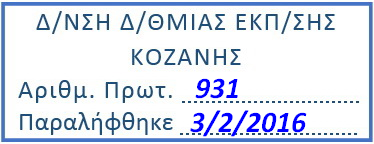 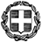 ΕΛΛΗΝΙΚΗ ΔΗΜΟΚΡΑΤΙΑΥΠΟΥΡΓΕΙΟ  ΠΑΙΔΕΙΑΣ, ΕΡΕΥΝΑΣ ΚΑΙ ΘΡΗΣΚΕΥΜΑΤΩΝ-----ΓΕΝΙΚΗ  ΔΙΕΥΘΥΝΣΗ  ΠΡΟΣΩΠΙΚΟΥΑ/ΘΜΙΑΣ  &  Β/ΘΜΙΑΣ  ΕΚΠΑΙΔΕΥΣΗΣΑΥΤΟΤΕΛΕΣ ΤΜΗΜΑ ΣΤΕΛΕΧΩΝ ΕΚΠΑΙΔΕΥΣΗΣΑ/ΘΜΙΑΣ  &  Β/ΘΜΙΑΣ  ΕΚΠΑΙΔΕΥΣΗΣ---------Α. Παπανδρέου 37151 80 ΜαρούσιΙστοσελίδα: http://www.minedu.gov.gr Πληροφορίες: Γ. ΛιαμπότηςΤηλ:  210-3442952, 210-3442333,210-3442125,210-3442353,210-3442268Mail: dppe@minedu.gov.gr , stelexi@minedu.gov,gr ΑΔΑ: ΩΖΓ54653ΠΣ-ΟΑΤΒαθμός Ασφαλείας:Να διατηρηθεί μέχρι:Μαρούσι,  2 – 2  - 2016 Αρ.Πρωτ.  Βαθμός Προτερ Φ.353.1/ 14 / 17090 /E3 ΠΡΟΣ:  1. Περιφερειακές Διευθύνσεις                   Εκπαίδευσης                   όλης της χώρας                2. Διευθύνσεις Πρωτοβάθμιας                    και Δευτεροβάθμιας                    Εκπαίδευσης                   όλης της χώρας 